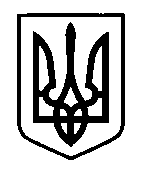 УКРАЇНАПрилуцька міська радаЧернігівська областьУправління освіти Про підсумки проведення ХІ відкритого міжшкільного турніру юних математиків присвяченого пам’яті Георгія ВороногоВідповідно до наказу управління освіти від 03.11.2017 р. № 362 «Про проведення ХІ відкритого міжшкільного турніру юних математиків присвяченого пам’яті Георгія Вороного» та з метою популяризації математичної науки серед школярів міста, виявлення учнів, здібних до математики, та підготовки їх до математичних олімпіад, турнірів, конкурсів 25 листопада 2017 року на базі гімназії № 1 імені Георгія Вороного був проведений ХІ відкритий міжшкільний турнір юних математиків, присвячений пам’яті Георгія Вороного.У турнірі взяли участь 135 учнів з усіх закладів загальної середньої освіти міста.Відповідно до рішення журіНАКАЗУЮ:Визнати переможцями відкритого міжшкільного турніру юних математиків та нагородити грамотами управління освіти  команди учнів ЗЗСО міста (додаток 1).Затвердити протокол відкритого міжшкільного турніру юних математиків (додаток 2).Оголосити подяку за організацію, проведення турніру та сумлінну підготовку команди:Минці Галині Володимирівні, учителю математики гімназії № 1 імені Георгія Вороного.Оголосити подяку за сумлінну підготовку команд до турніру вчителям:Соловей Валентині Миколаївні, учителю початкових класів гімназії № 1 імені  Георгія Вороного;Журбі Тетяні Анатоліївні, учителю математики гімназії № 1 імені  Георгія Вороного;Чигріній Галині Миколаївні, учителю математики гімназії № 1 імені  Георгія Вороного;Руденко Валентині Миколаївні, учителю математики ЗОШ І-ІІІ ст. № 3 імені Сергія Гордійовича Шовкуна;Кобел Тетяні Олексіївні, учителю початкових класів гімназії № 5 імені Віктора Андрійовича Затолокіна;Чорній Світлані Михайлівні, учителю початкових класів гімназії № 5 імені Віктора Андрійовича Затолокіна;Тимошенко Ірині Леонідівні, учителю математики гімназії № 5 імені Віктора Андрійовича Затолокіна;Жуковській Юлії Павлівні, учителю математики гімназії № 5 імені Віктора Андрійовича Затолокіна;Бондаренко Галині Борисівні, учителю математики гімназії № 5 імені Віктора Андрійовича Затолокіна;Данильченко Валентині Миколаївні, учителю математики ЗОШ І-ІІІ ст. № 7;Пожарській Ніні Олександрівні, учителю математики ЗОШ І-ІІІ ст. № 7;Бойко Ользі Миколаївні, учителю початкових класів ЗОШ І-ІІІ ст. № 7;Проценко Тетяні Юріївні, учителю математики ЗОШ І-ІІІ ст. 13 імені Святителя Іоасафа Бєлгородського.Анікіну Денису Георгійовичу, учителю математики ЗОШ І-ІІІ ст. № 14;Симиряко Миколі Івановичу, учителю математики ЗОШ І-ІІІ ст. № 14.Управлінню освіти, директорам ЗЗСО компенсувати роботу у вихідний день членам оргкомітету та журі ХІ відкритого міжшкільного турніру юних математиків присвяченого пам’яті Георгія Вороного наданням іншого дня відпочинку в канікулярний час відповідно до ст. 72 КЗпП УкраїниКонтроль за виконанням даного наказу залишаю за собою.Начальник управління освіти							С.М.ВОВКДодаток 1до наказу управління освіти  30.11.2017 р. № 391Список команд-переможців ХІ відкритого міжшкільного турніру юних математиків, присвяченого пам’яті Георгія Вороного:Серед учнів 4-х класівСеред учнів 5-х класівСеред учнів 6-х класівСеред учнів 7-х класівДодаток 2до наказу управління освіти  30.11.2017 р. № 391Протокол ХІ відкритого міжшкільного турніру юних математиків,присвяченого пам’яті Георгія Вороного 2017-2018 н.р.30 листопада 2017 р.НАКАЗм. Прилуки№ 391МісцеЗЗСОСписок членів командиУчителіІгімназія № 1Александрова АннаНиконенко Дар’яМанжуровська Дар’яСоловей Валентина МиколаївнаІІЗОШ № 7Зубко МаксимЯкименко ВікторіяПлакса ВалеріяБойко Ольга МиколаївнаІІІгімназія № 5Бондаренко МаксимІващенко СергійШмагель ІлляКобел Тетяна ОлексіївнаЧорна Світлана МихайлівнаМісцеЗЗСОЗЗСОСписок членів командиУчителіІгімназія № 1Сонченко ОлександраРогальова ВеронікаШапар МаринаСонченко ОлександраРогальова ВеронікаШапар МаринаМинка Галина ВолодимирівнаІІЗОШ № 7Кузьменко МикитаЛяшенко ТетянаШашкова АннаКузьменко МикитаЛяшенко ТетянаШашкова АннаПожарська Ніна ОлександрівнаІІІЗОШ № 14Лесик ДіанаКуртова АлінаОніщенко ДмитроЛесик ДіанаКуртова АлінаОніщенко ДмитроАнікін Денис ГеоргійовичМісцеЗЗСОСписок членів командиУчителіІгімназія № 1Михайліченко АнтонКарпенко ЄгорТютюнник БогданЖурба Тетяна АнатоліївнаЧигріна Галина МиколаївнаІІгімназія № 5Добровольська МаріяЯценко ЄлизаветаРичок ІринаТимошенко Ірина ЛеонідівнаІІЗОШ № 13Поліщук АльонаІвасенко АлінаДобринін АндрійПроценко Тетяна ЮріївнаІІІЗОШ № 3Карповець ЄвгеніяВойтехов-Хмелевич ДенисХітров ДенисРуденко Валентина МиколаївнаІІІЗОШ № 7Манжола Марина Ступак КатеринаПроценко ТимофійДанильченко Валентина МиколаївнаМісцеЗЗСОСписок членів командиУчителіІЗОШ № 7Януш ДмитроЛюлька ВладиславЛитовченко АннаДанильченко Валентина МиколаївнаІІЗОШ № 14Наконечна ВалеріяОмельчук ДмитроТруш КатеринаСимиряко Микола ІвановичІІІгімназія № 1Блищавенко ЄвгеніяПетрик ВікторіяФілозоп Дар’я Минка Галина Володимирівна ІІІгімназія № 5Метіль ДенисКопчалюк Мар’янДубіль НазарЖуковська Юлія Павлівна, Бондаренко Галина БорисівнаКоманда ЗЗСО4 клас4 клас5 клас5 клас6 клас6 клас7 клас7 класКоманда ЗЗСОБали МісцеБали МісцеБали МісцеБали Місцегімназія № 122І25І21І12ІІІЗОШ № 23733ЗОШ № 311813ІІІ9гімназія № 517ІІІ1316ІІ12ІІІСШ № 61513610ЗОШ № 718ІІ18ІІ13ІІІ19ІЗОШ № 9512118ЗОШ № 1016244ЗОШ № 12121097ЗОШ № 1381416ІІ6ЗОШ № 141517ІІІ915ІІНВК № 157